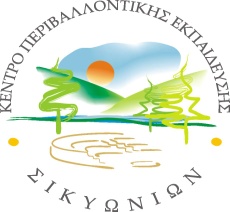 ΑΙΤΗΣΗ ΣΥΜΜΕΤΟΧΗΣστo Εθνικό Θεματικό Δίκτυο Περιβαλλοντικής Εκπαίδευσης «Άμπελος… Ελλ-Οίνων αγαθόν»Στοιχεία Σχολείου:Στοιχεία συντονιστή εκπαιδευτικού:Στοιχεία εκπαιδευτικών:Αν ΝΑΙ, σε ποια;………………………………………………………………………………………………………………………………………………………………………………………………………………………………………………………………………………………………………………………………………………………………………………………………………………………………………………Αν ΝΑΙ, σε ποια δίκτυα, πότε και με ποιο θέμα;……………………………………………………………………………………………………………………………………………………………………………………………………………………………………………………………………………………………………………………………………………………………………………………………………………………………………………… …………………………………………………………………………………………………………………………………Ημερομηνία: …………………………………………Ο Διευθυντής του Σχολείου        			Ονοματεπώνυμα και υπογραφές των                                                                                       			  υπευθύνων εκπ/κώνΟνομασία:Τηλ:Ονομασία:Φαξ:Διεύθυνση:Email:Α/ΑΟνοματεπώνυμοΕιδικότηταΠροσωπικό emailΠροσωπικό τηλέφωνοΑ/ΑΟνοματεπώνυμοΕιδικότηταΠροσωπικό emailΠροσωπικό τηλέφωνοΤάξεις:Αριθμός μαθητών:Συμμετέχετε, φέτος, σε άλλα δίκτυα;ΝΑΙΟΧΙΣυμμετείχατε, τα προηγούμενα χρόνια, σε άλλα δίκτυα; ΝΑΙΟΧΙΘέμα προγράμματος Π.Ε. που υλοποιείτε την τρέχουσα σχολική χρονιά: